                                                                    RAČUNANJE V KEMIJI                   Atome in molekule primerjamo po masi                            (Učbenik, str. 51-53)I. RAZLAGA1. Vse snovi so zgrajene iz atomov. To so zelo majhni delci, ki imajo  izredno     majhno maso.masa atoma ogljika: 0,0000000000000000000000199g (1,99 * 10-23 g)Ker so te številke okorne za vsakdanjo rabo, so vpeljali 2 pojma:RELATIVNA ATOMSKA MASA in RELATIVNA MOLEKULSKA MASA.Ar- relativna atomska masa pove, kolikokrat je masa atoma določenega      elementa večja od mase 1 atoma vodika in bolj natančno od 1/12 mase      ogljikovega atoma.      Kolikšne so Ar? To piše na periodnem sistemu (zgornje številke, levo od                simbola- na eno decimalko natančno).      1,01H                           4He                   12C                32,1 SKaj povedo Ar?Masa atoma helija je približno 4 krat večja od vodika in približno 8 krat manjša od mase atoma žvepla.Mr- relativna molekulska masa Molekula je zgrajena iz atomov. Relativno molekulsko maso dobimo tako, da seštejemo Ar vseh atomov, ki molekulo sestavljajo.    Mr(NH3)= 1x14  + 3x 1,01 =   14  +  3,03 = 17,03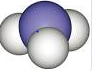                                                               RAČUNANJE V KEMIJI                   Atome in molekule primerjamo po masi                            (Učbenik, str. 51-53)Ar- RELATIVNA ATOMSKA MASAAr nam pove, kolikrat je masa atoma določenega elementa večjaod 1/12 mase ogljikovega atoma.Mr- RELATIVNA MOLEKULSKA MASAMasa molekule ogljikovega dioksida je večja od mase molekule vode.Kolikokrat?      44: 18,02 = 2,44Mr nam pove, kolikrat je masa neke molekule večjaod 1/12 mase ogljikovega atoma.Izpiši ali izračunaj. Uporabljaj periodni sistem elementov.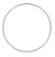 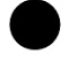 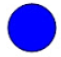 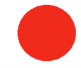 Ar(H)= 1,01Ar(C)=12    Ar(N)=14Ar(C)=16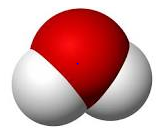 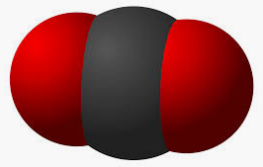 Mr(H2O)= 2x 1,01 + 1x 16= 18,02Mr(CO2)=  1x 12   + 2x16  = 44Ar(Fe)= 55,8Mr(S8)= 8x 32,1=Ar(P)=Mr (CO)= Ar(Cl)=Mr (C6H12O6))=Ar(Na)=Mr( H2SO4) = 2x1,01 + 1x 16 +4x16 =Ar(Hg)= Mr (SO3)= 1x31,2  +  3x 16 =Ar(Mg)=Mr(C12H22O11)=